ОГЛАВЛЕНИЕОГЛАВЛЕНИЕ	СОСТАВ ПРОЕКТА	ВВЕДЕНИЕ	I. Сведения о видах, назначении и наименованиях планируемых для размещения объектов местного значения поселения, их основные характеристики, их, а также характеристики зон с особыми условиями использования территорий в случае, если установление таких зон требуется в связи с размещением данных объектов.	II. ПАРАМЕТРЫ ФУНКЦИОНАЛЬНЫХ ЗОН, А ТАКЖЕ СВЕДЕНИЯ О ПЛАНИРУЕМЫХ ДЛЯ РАЗМЕЩЕНИЯ В НИХ ОБЪЕКТАХ ФЕДЕРАЛЬНОГО ЗНАЧЕНИЯ, ОБЪЕКТАХ РЕГИОНАЛЬНОГО ЗНАЧЕНИЯ, ОБЪЕКТАХ МЕСТНОГО ЗНАЧЕНИЯ, ЗА ИСКЛЮЧЕНИЕМ ЛИНЕЙНЫХ ОБЪЕКТОВ.	II.1 Параметры функциональных зон населенных пунктов сельского поселения	II.2 Cведения о планируемых для размещения в функциональных зонах объектах федерального значения, объектах регионального значения, объектах местного значения, за исключением линейных объектов.	III. ПЕРЕЧЕНЬ МЕРОПРИЯТИЙ ПО ТЕРРИТОРИАЛЬНОМУ ПЛАНИРОВАНИЮ	СОСТАВ ПРОЕКТАI. Текстовые материалыII. Графические материалыВВЕДЕНИЕВ соответствии с градостроительным законодательством Генеральный план сельского поселения «Село Дудоровский» муниципального района «Ульяновский район» Калужской области является документом территориального планирования муниципального образования. Генеральным планом определено, исходя из совокупности социальных, экономических, экологических и иных факторов, назначение территорий сельского поселения «Село Дудоровский» в целях обеспечения их устойчивого развития, развития инженерной, транспортной и социальной инфраструктур, обеспечения учета интересов граждан и их объединений, Российской Федерации, Калужской области, муниципальных образований.Генеральный план разработан в соответствии с Конституцией Российской Федерации, Градостроительным кодексом Российской Федерации, Земельным кодексом Российской Федерации, Федеральным законом «Об общих принципах организации местного самоуправления в Российской Федерации», иными федеральными законами и нормативными правовыми актами Российской Федерации, законами и иными нормативными правовыми актами Калужской области, уставом сельского поселения «Село Дудоровский».Генеральный план разработан ООО «ОКА» по заказу Администрации сельского поселения «Село Дудоровский» в соответствии с муниципальным контрактом № 3 от 22 марта 2021 года.Состав, порядок подготовки документа территориального планирования определен Градостроительным кодексом РФ от 29.12.2004 г. № 190-ФЗ и иными нормативными правовыми актами.Этапы реализации проекта:исходный срок – 2021 г.;1 очередь – до 2031 г.;расчетный срок – 2041 г.Нормативная база:В результате системного анализа требований действующего законодательства и нормативных документов установлено, что проект генерального плана должен осуществляться с соблюдением требований следующих документов:1. Законы Российской Федерации и Калужской области:Градостроительный кодекс Российской Федерации от 29.12.2004 № 190-ФЗ;Земельный кодекс Российской Федерации от 25.10.2001 № 136-ФЗ;Водный кодекс Российской Федерации от 03.06.2006 № 74-ФЗ;Лесной кодекс Российской Федерации от 04.12.2006 № 200-ФЗ;Воздушный кодекс Российской Федерации от 19.03.1997 № 60-ФЗ;Федеральный закон от 06.10.2003 № 131-ФЗ «Об общих принципах организации местного самоуправления в Российской Федерации»;Федеральный закон от 28.06.2014 № 172-ФЗ «О стратегическом планировании в Российской Федерации»;Федеральный закон от 29.12.2014 № 473-ФЗ «О территориях опережающего социально-экономического развития в Российской Федерации»;Федеральный закон от 25.06.2002 № 73-ФЗ «Об объектах культурного наследия (памятниках истории и культуры) народов Российской Федерации»;Федеральный закон от 14.03.1995 № 33-ФЗ «Об особо охраняемых природных территориях»;Федеральный закон от 08.11.2007 № 257-ФЗ «Об автомобильных дорогах и о дорожной деятельности в Российской Федерации и о внесении изменений в отдельные законодательные акты Российской Федерации»;Приказ Минрегиона РФ от 26.05.2011 № 244 «Об утверждении Методических рекомендаций по разработке проектов генеральных планов поселений и городских округов»;Приказ Минэкономразвития России от 21.07.2016 № 460 «Об утверждении порядка согласования проектов документов территориального планирования муниципальных образований, состава и порядка работы согласительной комиссии при согласовании проектов документов территориального планирования»Приказ Минэкономразвития РФ от 09.01.2018 № 10 «Об утверждении требований к описанию и отображению в документах территориального планирования объектов федерального значения, объектов регионального значения, объектов местного значения»;СНиП 11-04.2003 «Инструкция о порядке разработки, согласования и утверждения градостроительной документации»;СП 165.1325800.2014. Свод правил. Инженерно-технические мероприятия по гражданской обороне. Актуализированная редакция СНиП 2.01.51-90;Закон Калужской области от 28 декабря 2004 года N 7-ОЗ "Об установлении границ муниципальных образований, расположенных на территории административно-территориальных единиц "Бабынинский район", "Боровский район", "Дзержинский район", "Жиздринский район", "Жуковский район", "Износковский район", "Козельский район", "Малоярославецкий район", "Мосальский район", "Ферзиковский район", "Хвастовичский район", "Город Калуга", "Город Обнинск", и наделении их статусом городского поселения, сельского поселения, городского округа, муниципального района" Закон Калужской области от 4.10.2004 № 344-ОЗ «О градостроительной деятельности в Калужской области »;Постановлением правительства РФ от 24.03.2007г. № 178 «Об утверждении Положения о согласовании проектов схем территориального планирования субъектов Российской Федерации и проектов документов территориального планирования муниципальных образований»;Постановлением Правительства Калужской области от 07.03.2008 N 92 (ред. от 02.04.2018 №197) "Об утверждении Положения о порядке рассмотрения проектов документов территориального планирования и подготовки заключений на них".В генеральном плане не применяются положения статьи 23 Градостроительного кодекса Российской Федерации в части пункта 4 части 8, в связи с тем, что на территории МО СП «Село Дудоровский» особо экономические зоны отсутствуют.Список принятых сокращений:СТП		схема территориального планированияФАП		фельдшерско-акушерский пунктСДК		сельский дом культурыс.		селод.		деревняI. СВЕДЕНИЯ О ВИДАХ, НАЗНАЧЕНИИ И НАИМЕНОВАНИЯХ ПЛАНИРУЕМЫХ ДЛЯ РАЗМЕЩЕНИЯ ОБЪЕКТОВ МЕСТНОГО ЗНАЧЕНИЯ ПОСЕЛЕНИЯ, ИХ ОСНОВНЫЕ ХАРАКТЕРИСТИКИ, ИХ, А ТАКЖЕ ХАРАКТЕРИСТИКИ ЗОН С ОСОБЫМИ УСЛОВИЯМИ ИСПОЛЬЗОВАНИЯ ТЕРРИТОРИЙ В СЛУЧАЕ, ЕСЛИ УСТАНОВЛЕНИЕ ТАКИХ ЗОН ТРЕБУЕТСЯ В СВЯЗИ С РАЗМЕЩЕНИЕМ ДАННЫХ ОБЪЕКТОВ.Газопровод является важным элементом системы газоснабжения, так как на его сооружение расходуется 70-80% всех капитальных вложений.Газопроводы служат для подачи газа к жилым домам, общественным зданиям и коммунально-бытовым предприятиям, а также к промышленным и коммунально-бытовым предприятиям. Связь между потребителями и газопроводами различных давлений осуществляется через ГРП, ГРУ, ГРС и ГРШ.На территории сельского поселения «Село Дудоровский» запланировано размещение объекта местного значения – распределительный газопровод среднего давления, а также ГРС для снижения давления газа и поддержание его на заданном уровне.II. ПАРАМЕТРЫ ФУНКЦИОНАЛЬНЫХ ЗОН, А ТАКЖЕ СВЕДЕНИЯ О ПЛАНИРУЕМЫХ ДЛЯ РАЗМЕЩЕНИЯ В НИХ ОБЪЕКТАХ ФЕДЕРАЛЬНОГО ЗНАЧЕНИЯ, ОБЪЕКТАХ РЕГИОНАЛЬНОГО ЗНАЧЕНИЯ, ОБЪЕКТАХ МЕСТНОГО ЗНАЧЕНИЯ, ЗА ИСКЛЮЧЕНИЕМ ЛИНЕЙНЫХ ОБЪЕКТОВ.Жилые зоны. Зона размещения индивидуальной и малоэтажной застройки. В зону включены улично-дорожная и инженерная сети.Общественно-деловые зоны. Зона размещения объектов административного, образовательного, культурно-бытового обслуживания, и иной общественно-деловой деятельности.Производственные зоны, зоны инженерной и транспортной инфраструктур.Производственные зоны.  Зоны размещения производственных объектов с различными нормативами воздействия на окружающую среду. Зоны транспортной инфраструктуры. Зоны размещения инженерной и транспортной инфраструктур.Зона сельскохозяйственного использования. Территории сельскохозяйственных угодий.Производственная зона сельскохозяйственных предприятий. Зоны, занятые объектами сельскохозяйственного назначения, предприятиями.Рекреационного назначения. Предназначены для организации массового отдыха населения, туризма и обеспечения благоприятной экологической обстановки Зона акваторий.  Зона размещения объектов гидрографии (реки, ручьи, озера, пруды и др.)Зона лесов. Зона представлена землями лесного фонда.Специального назначения.  Зоны, занятые объектами захоронения твердых коммунальных отходов и иного специального назначения.Зона кладбищ. Зона размещения гражданских и воинских мест захоронений.Иные зоны. Территория размещения объектов культурного наследияII.1 Параметры функциональных зон населенных пунктов сельского поселенияТаблица 1Таблица 2II.2 Сведения о планируемых для размещения в функциональных зонах объектах федерального значения, объектах регионального значения, объектах местного значения, за исключением линейных объектов.В соответствии со Схемой территориального планирования Калужской области (Утв. Постановлением Правительства Калужской области от 17.09.2020 № 735)  и в соответствии со Схемой территориального планирования Ульяновского района (Утв. реш. Районного Собрания от 30.12.2019 №95)  на территории сельского поселения «Село Дудоровский» планируется размещение в функциональных зонах объектов местного и регионального значения, перечень объектов указан в таблице №3.Таблица №3В соответствии со Схемой территориального планирования Российской Федерации (Утв. Распоряжением Правительства РФ от 19 марта 2013 года N 384-р 1) на территории сельского поселения «Село Дудоровский» не планируется размещение в функциональных зонах объектов федерального значения.III. ПЕРЕЧЕНЬ МЕРОПРИЯТИЙ ПО ТЕРРИТОРИАЛЬНОМУ ПЛАНИРОВАНИЮТаблица 4Перевод земельных участков из категории земли лесного фонда в категорию земель особо охраняемых территорий и объектов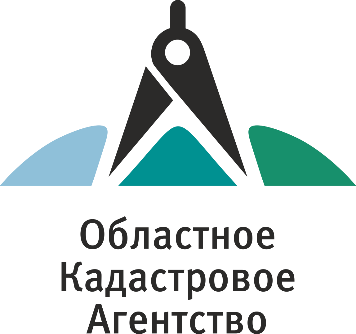 Общество с ограниченной ответственностью«Областное кадастровое агентство»ВНЕСЕНИЕ ИЗМЕНЕНИЙ ВГЕНЕРАЛЬНЫЙ ПЛАН 
СЕЛЬСКОГО ПОСЕЛЕНИЯ «СЕЛО ДУДОРОВСКИЙ»УЛЬЯНОВСКОГО РАЙОНА КАЛУЖСКОЙ ОБЛАСТИТом 1Положение о территориальном планированииЗаказчик: Администрация сельского поселения «Село Дудоровский»Муниципальный контракт: №3 от 22.03.2021 г. Орел 2021№ п/пНаименование материалов1Положение о территориальном планировании2Материалы по обоснованию№ п/пНаименование картографического материалаМасштаб1Положение о территориальном планированииПоложение о территориальном планировании1.1Карта границ населенных пунктов (в том числе границ образуемых населенных пунктов)1:300001.2Карта функциональных зон1:300001.3Карта планируемого размещения объектов местного значения1:300002Материалы по обоснованиюМатериалы по обоснованию2.1Карта границ зон с особыми условиями использования территории 1:300002.2Территории, подверженные риску возникновения чрезвычайных ситуаций природного и техногенного характера 1:300002.3Местоположение существующих и строящихся объектов федерального, регионального и местного значения поселения1:300002.4Территории объектов культурного наследия и границы лесничеств1:30000Название зоныЗонирование территории н.п.Зонирование территории н.п.Название зоныЗонирование территории н.п.Зонирование территории н.п.Название зоныСуществующее положениеПланируемое положениеСуммарно по населенным пунктам сельского поселенияСуммарно по населенным пунктам сельского поселенияСуммарно по населенным пунктам сельского поселенияЗона застройки малоэтажными жилыми домами (до 4 этажей, включая мансардный)552,91Сельскохозяйственного использования261,8Производственная, инженерной и транспортной инфраструктур30,18Зона рекреационного назначения338,81Зона кладбищ4,35Зона акваторий11,86Общая площадь1 199,92Село БрусныСело БрусныСело БрусныЗона застройки малоэтажными жилыми домами (до 4 этажей, включая мансардный)8,84Сельскохозяйственного использования8,42Зона акваторий7,84Зона рекреационного назначения15,13Общая площадь40,27Село МойловоСело МойловоСело МойловоЗона застройки малоэтажными жилыми домами (до 4 этажей, включая мансардный)80,28Сельскохозяйственного использования59,28Зона рекреационного назначения13,42Зона кладбищ1,52Общая площадь154,49Деревня МартынкиДеревня МартынкиДеревня МартынкиЗона застройки малоэтажными жилыми домами (до 4 этажей, включая мансардный)6,68Сельскохозяйственного использования17,55Зона рекреационного назначения8,64Общая площадь32,88Посёлок ЗеленыйПосёлок ЗеленыйПосёлок ЗеленыйЗона застройки малоэтажными жилыми домами (до 4 этажей, включая мансардный)18,84Сельскохозяйственного использования5,46Зона рекреационного назначения0,49Общая площадь24,79Село КцыньСело КцыньСело КцыньЗона застройки малоэтажными жилыми домами (до 4 этажей, включая мансардный)131,73Сельскохозяйственного использования87,13Зона акваторий1,19Производственная, инженерной и транспортной инфраструктур6,34Зона рекреационного назначения18,62Общественно-деловаяЗона кладбищ1,08Общая площадь246,08Село ДудоровскийСело ДудоровскийСело ДудоровскийЗона застройки малоэтажными жилыми домами (до 4 этажей, включая мансардный)270,87Сельскохозяйственного использования58,56Зона акваторий2,79Производственная, инженерной и транспортной инфраструктур23,85Зона рекреационного назначения278,80Зона кладбищ1,75Общая площадь636,62Село СусеиСело СусеиСело СусеиЗона застройки малоэтажными жилыми домами (до 4 этажей, включая мансардный)17,82Сельскохозяйственного использования11,23Общая площадь29,05Деревня КудиярДеревня КудиярДеревня КудиярЗона застройки малоэтажными жилыми домами (до 4 этажей, включая мансардный)17,84Сельскохозяйственного использования14,19Зона рекреационного назначения3,71Общая площадь35,73Название зоныЗонирование территории н.п.Зонирование территории н.п.Зонирование территории н.п.Название зоныЗонирование территории н.п.Зонирование территории н.п.Зонирование территории н.п.Название зоныСуществующее положениеПланируемое положениеСуммарно вне границ населенных пунктов Суммарно вне границ населенных пунктов Суммарно вне границ населенных пунктов Суммарно вне границ населенных пунктов Производственная, инженерной и транспортной инфраструктур29,76Производственная зона сельскохозяйственных предприятий46,84Сельскохозяйственных угодий4080,65Зона лесов19086,30Зона кладбищ1,77Зона акваторий78,07Общая площадь23 323,39Местоположение Наименование объекта Функциональные зоныСрок реализацииЗона с особыми условиями использования территорийУльяновский район, Калужская областьГазораспределительная станция-Первая очередьохранная зона до 100 мСельское поселение «Село Дудоровский», Ульяновский район, Калужская областьПамятник природы «Припойменные дубравы р. Рессета»Выделение функциональной зоны не требуетсяПервая очередьТерритория ООПТ будет являться зоной с особыми условиями использованияКадастровый номер лесного участкаПлощадь земельного участкакв. м.Категория до переводаМестонахождение земельного участкаКатегория после перевода40:21:000000:611709Земли лесного фондаКалужская область, Ульяновский район, вблизи с. Сусеи, ГКУ КО «Ульяновское лесничество», Кцынское участковое лесничество, квартал 3, выдел 9, колхоз «Прогресс»Земли особо охраняемых территорий и объектов